Professional Concern of Fire Safety Referral Form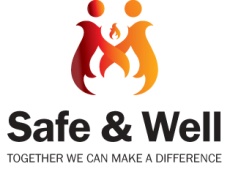 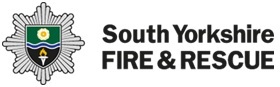 Please forward completed form to:Email: 	cfsadmin@syfire.gov.ukFax:    	0114 2532888Post:	Community Safety, South Yorkshire Fire & Rescue, 197 Eyre Street, Sheffield, S1 3FGFor contact by telephone please dial 0114 2532314.DM# 404528Date of Referral:Referrer DetailsReferrer DetailsReferrer DetailsReferrer DetailsReferrer DetailsReferrer DetailsReferrer DetailsReferrer DetailsReferrer DetailsReferrer DetailsReferrer DetailsReferrer DetailsReferrer DetailsSafe & Well Code:Organisation:Organisation:Name of referrer:Job Title:Job Title:Telephone number:Email:Email:Service User / Occupier DetailsService User / Occupier DetailsService User / Occupier DetailsService User / Occupier DetailsService User / Occupier DetailsService User / Occupier DetailsService User / Occupier DetailsService User / Occupier DetailsService User / Occupier DetailsService User / Occupier DetailsService User / Occupier DetailsService User / Occupier DetailsService User / Occupier DetailsName:D.O.BAddress:Post Code:Contact Number(s):Alternative Contact Number:(e.g. Family member – please state name & relationship to tenant)Alternative Contact Number:(e.g. Family member – please state name & relationship to tenant)Alternative Contact Number:(e.g. Family member – please state name & relationship to tenant)Alternative Contact Number:(e.g. Family member – please state name & relationship to tenant)Number of people in householdNumber of people in householdAdults:Adults:Adults:Adults:Children:Children:Children:Children:Risk AssessmentRisk AssessmentRisk AssessmentRisk AssessmentRisk AssessmentRisk AssessmentRisk AssessmentRisk AssessmentRisk AssessmentRisk AssessmentYesYesNoIs the household under threat of Arson or fire related crime?Is the household under threat of Arson or fire related crime?Is the household under threat of Arson or fire related crime?Is the household under threat of Arson or fire related crime?Is the household under threat of Arson or fire related crime?Is the household under threat of Arson or fire related crime?Is the household under threat of Arson or fire related crime?Is the household under threat of Arson or fire related crime?Is the household under threat of Arson or fire related crime?Is the household under threat of Arson or fire related crime?Does the occupant have a cognitive or physical disability that may reduce their response to a smoke alarm and/or impede them exiting the property in the event of a fire?Does the occupant have a cognitive or physical disability that may reduce their response to a smoke alarm and/or impede them exiting the property in the event of a fire?Does the occupant have a cognitive or physical disability that may reduce their response to a smoke alarm and/or impede them exiting the property in the event of a fire?Does the occupant have a cognitive or physical disability that may reduce their response to a smoke alarm and/or impede them exiting the property in the event of a fire?Does the occupant have a cognitive or physical disability that may reduce their response to a smoke alarm and/or impede them exiting the property in the event of a fire?Does the occupant have a cognitive or physical disability that may reduce their response to a smoke alarm and/or impede them exiting the property in the event of a fire?Does the occupant have a cognitive or physical disability that may reduce their response to a smoke alarm and/or impede them exiting the property in the event of a fire?Does the occupant have a cognitive or physical disability that may reduce their response to a smoke alarm and/or impede them exiting the property in the event of a fire?Does the occupant have a cognitive or physical disability that may reduce their response to a smoke alarm and/or impede them exiting the property in the event of a fire?Does the occupant have a cognitive or physical disability that may reduce their response to a smoke alarm and/or impede them exiting the property in the event of a fire?Are there signs of hazardous smoking practices in the property such as burn marks on soft furnishings / clothes or overflowing ashtrays?Are there signs of hazardous smoking practices in the property such as burn marks on soft furnishings / clothes or overflowing ashtrays?Are there signs of hazardous smoking practices in the property such as burn marks on soft furnishings / clothes or overflowing ashtrays?Are there signs of hazardous smoking practices in the property such as burn marks on soft furnishings / clothes or overflowing ashtrays?Are there signs of hazardous smoking practices in the property such as burn marks on soft furnishings / clothes or overflowing ashtrays?Are there signs of hazardous smoking practices in the property such as burn marks on soft furnishings / clothes or overflowing ashtrays?Are there signs of hazardous smoking practices in the property such as burn marks on soft furnishings / clothes or overflowing ashtrays?Are there signs of hazardous smoking practices in the property such as burn marks on soft furnishings / clothes or overflowing ashtrays?Are there signs of hazardous smoking practices in the property such as burn marks on soft furnishings / clothes or overflowing ashtrays?Are there signs of hazardous smoking practices in the property such as burn marks on soft furnishings / clothes or overflowing ashtrays?If the occupier is cooking for themselves, are there any safety concerns e.g. forgetfulness, use of hot oil, traditional chip pan, wok etc?If the occupier is cooking for themselves, are there any safety concerns e.g. forgetfulness, use of hot oil, traditional chip pan, wok etc?If the occupier is cooking for themselves, are there any safety concerns e.g. forgetfulness, use of hot oil, traditional chip pan, wok etc?If the occupier is cooking for themselves, are there any safety concerns e.g. forgetfulness, use of hot oil, traditional chip pan, wok etc?If the occupier is cooking for themselves, are there any safety concerns e.g. forgetfulness, use of hot oil, traditional chip pan, wok etc?If the occupier is cooking for themselves, are there any safety concerns e.g. forgetfulness, use of hot oil, traditional chip pan, wok etc?If the occupier is cooking for themselves, are there any safety concerns e.g. forgetfulness, use of hot oil, traditional chip pan, wok etc?If the occupier is cooking for themselves, are there any safety concerns e.g. forgetfulness, use of hot oil, traditional chip pan, wok etc?If the occupier is cooking for themselves, are there any safety concerns e.g. forgetfulness, use of hot oil, traditional chip pan, wok etc?If the occupier is cooking for themselves, are there any safety concerns e.g. forgetfulness, use of hot oil, traditional chip pan, wok etc?Is there evidence of substance misuse (drugs and/or alcohol)?Is there evidence of substance misuse (drugs and/or alcohol)?Is there evidence of substance misuse (drugs and/or alcohol)?Is there evidence of substance misuse (drugs and/or alcohol)?Is there evidence of substance misuse (drugs and/or alcohol)?Is there evidence of substance misuse (drugs and/or alcohol)?Is there evidence of substance misuse (drugs and/or alcohol)?Is there evidence of substance misuse (drugs and/or alcohol)?Is there evidence of substance misuse (drugs and/or alcohol)?Is there evidence of substance misuse (drugs and/or alcohol)?Does the occupant have a sensory impairment?Does the occupant have a sensory impairment?Does the occupant have a sensory impairment?Does the occupant have a sensory impairment?Does the occupant have a sensory impairment?Does the occupant have a sensory impairment?Does the occupant have a sensory impairment?Does the occupant have a sensory impairment?Does the occupant have a sensory impairment?Does the occupant have a sensory impairment?Does the occupier use or have access to medical oxygen or other flammables stored within the home?Does the occupier use or have access to medical oxygen or other flammables stored within the home?Does the occupier use or have access to medical oxygen or other flammables stored within the home?Does the occupier use or have access to medical oxygen or other flammables stored within the home?Does the occupier use or have access to medical oxygen or other flammables stored within the home?Does the occupier use or have access to medical oxygen or other flammables stored within the home?Does the occupier use or have access to medical oxygen or other flammables stored within the home?Does the occupier use or have access to medical oxygen or other flammables stored within the home?Does the occupier use or have access to medical oxygen or other flammables stored within the home?Does the occupier use or have access to medical oxygen or other flammables stored within the home?Does the occupier exhibit hoarding behaviours or are there any safety concerns over housekeeping and/or blocked exits?Does the occupier exhibit hoarding behaviours or are there any safety concerns over housekeeping and/or blocked exits?Does the occupier exhibit hoarding behaviours or are there any safety concerns over housekeeping and/or blocked exits?Does the occupier exhibit hoarding behaviours or are there any safety concerns over housekeeping and/or blocked exits?Does the occupier exhibit hoarding behaviours or are there any safety concerns over housekeeping and/or blocked exits?Does the occupier exhibit hoarding behaviours or are there any safety concerns over housekeeping and/or blocked exits?Does the occupier exhibit hoarding behaviours or are there any safety concerns over housekeeping and/or blocked exits?Does the occupier exhibit hoarding behaviours or are there any safety concerns over housekeeping and/or blocked exits?Does the occupier exhibit hoarding behaviours or are there any safety concerns over housekeeping and/or blocked exits?Does the occupier exhibit hoarding behaviours or are there any safety concerns over housekeeping and/or blocked exits?Has the occupier had a previous fire?Has the occupier had a previous fire?Has the occupier had a previous fire?Has the occupier had a previous fire?Has the occupier had a previous fire?Has the occupier had a previous fire?Has the occupier had a previous fire?Has the occupier had a previous fire?Has the occupier had a previous fire?Has the occupier had a previous fire?Are there working smoke alarms on each level of the property?Are there working smoke alarms on each level of the property?Are there working smoke alarms on each level of the property?Are there working smoke alarms on each level of the property?Are there working smoke alarms on each level of the property?Are there working smoke alarms on each level of the property?Are there working smoke alarms on each level of the property?Are there working smoke alarms on each level of the property?Are there working smoke alarms on each level of the property?Are there working smoke alarms on each level of the property?Are any occupants over 65?Are any occupants over 65?Are any occupants over 65?Are any occupants over 65?Are any occupants over 65?Are any occupants over 65?Are any occupants over 65?Are any occupants over 65?Are any occupants over 65?Are any occupants over 65?Are there identifiable unsafe electrics in the property e.g. frayed wires, overloaded sockets, scorch marks etc?Are there identifiable unsafe electrics in the property e.g. frayed wires, overloaded sockets, scorch marks etc?Are there identifiable unsafe electrics in the property e.g. frayed wires, overloaded sockets, scorch marks etc?Are there identifiable unsafe electrics in the property e.g. frayed wires, overloaded sockets, scorch marks etc?Are there identifiable unsafe electrics in the property e.g. frayed wires, overloaded sockets, scorch marks etc?Are there identifiable unsafe electrics in the property e.g. frayed wires, overloaded sockets, scorch marks etc?Are there identifiable unsafe electrics in the property e.g. frayed wires, overloaded sockets, scorch marks etc?Are there identifiable unsafe electrics in the property e.g. frayed wires, overloaded sockets, scorch marks etc?Are there identifiable unsafe electrics in the property e.g. frayed wires, overloaded sockets, scorch marks etc?Are there identifiable unsafe electrics in the property e.g. frayed wires, overloaded sockets, scorch marks etc?If you have ticked ‘YES’ to any of the above, or you have further concerns relating to fire safety, please give further details on the next page.If you have ticked ‘YES’ to any of the above, or you have further concerns relating to fire safety, please give further details on the next page.If you have ticked ‘YES’ to any of the above, or you have further concerns relating to fire safety, please give further details on the next page.If you have ticked ‘YES’ to any of the above, or you have further concerns relating to fire safety, please give further details on the next page.If you have ticked ‘YES’ to any of the above, or you have further concerns relating to fire safety, please give further details on the next page.If you have ticked ‘YES’ to any of the above, or you have further concerns relating to fire safety, please give further details on the next page.If you have ticked ‘YES’ to any of the above, or you have further concerns relating to fire safety, please give further details on the next page.If you have ticked ‘YES’ to any of the above, or you have further concerns relating to fire safety, please give further details on the next page.If you have ticked ‘YES’ to any of the above, or you have further concerns relating to fire safety, please give further details on the next page.If you have ticked ‘YES’ to any of the above, or you have further concerns relating to fire safety, please give further details on the next page.If you have ticked ‘YES’ to any of the above, or you have further concerns relating to fire safety, please give further details on the next page.If you have ticked ‘YES’ to any of the above, or you have further concerns relating to fire safety, please give further details on the next page.If you have ticked ‘YES’ to any of the above, or you have further concerns relating to fire safety, please give further details on the next page.Please tick to confirm that the Occupier has agreed to have details passed to SYFR:   All information recorded will be maintained in accordance with the Data Protection Act 1998Please tick to confirm that the Occupier has agreed to have details passed to SYFR:   All information recorded will be maintained in accordance with the Data Protection Act 1998Please tick to confirm that the Occupier has agreed to have details passed to SYFR:   All information recorded will be maintained in accordance with the Data Protection Act 1998Please tick to confirm that the Occupier has agreed to have details passed to SYFR:   All information recorded will be maintained in accordance with the Data Protection Act 1998Please tick to confirm that the Occupier has agreed to have details passed to SYFR:   All information recorded will be maintained in accordance with the Data Protection Act 1998Please tick to confirm that the Occupier has agreed to have details passed to SYFR:   All information recorded will be maintained in accordance with the Data Protection Act 1998Please tick to confirm that the Occupier has agreed to have details passed to SYFR:   All information recorded will be maintained in accordance with the Data Protection Act 1998Please tick to confirm that the Occupier has agreed to have details passed to SYFR:   All information recorded will be maintained in accordance with the Data Protection Act 1998Please tick to confirm that the Occupier has agreed to have details passed to SYFR:   All information recorded will be maintained in accordance with the Data Protection Act 1998Please tick to confirm that the Occupier has agreed to have details passed to SYFR:   All information recorded will be maintained in accordance with the Data Protection Act 1998Please tick to confirm that the Occupier has agreed to have details passed to SYFR:   All information recorded will be maintained in accordance with the Data Protection Act 1998Please tick to confirm that the Occupier has agreed to have details passed to SYFR:   All information recorded will be maintained in accordance with the Data Protection Act 1998Please tick to confirm that the Occupier has agreed to have details passed to SYFR:   All information recorded will be maintained in accordance with the Data Protection Act 1998If you have ticked ‘YES’ to any of the above, or you have further concerns relating to fire safety, please give details below:If you have ticked ‘YES’ to any of the above, or you have further concerns relating to fire safety, please give details below:If you have ticked ‘YES’ to any of the above, or you have further concerns relating to fire safety, please give details below:If you have ticked ‘YES’ to any of the above, or you have further concerns relating to fire safety, please give details below:If you have ticked ‘YES’ to any of the above, or you have further concerns relating to fire safety, please give details below:If you have ticked ‘YES’ to any of the above, or you have further concerns relating to fire safety, please give details below:If you have ticked ‘YES’ to any of the above, or you have further concerns relating to fire safety, please give details below:If you have ticked ‘YES’ to any of the above, or you have further concerns relating to fire safety, please give details below:If you have ticked ‘YES’ to any of the above, or you have further concerns relating to fire safety, please give details below:If you have ticked ‘YES’ to any of the above, or you have further concerns relating to fire safety, please give details below:If you have ticked ‘YES’ to any of the above, or you have further concerns relating to fire safety, please give details below:If you have ticked ‘YES’ to any of the above, or you have further concerns relating to fire safety, please give details below:If you have ticked ‘YES’ to any of the above, or you have further concerns relating to fire safety, please give details below: